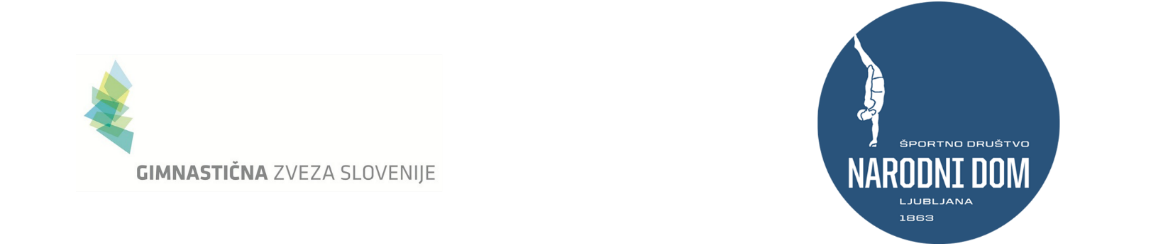 29. pokal Narodnega doma 201829. pokal Narodnega doma 2018Društvo:Kategorija /stopnja:Orodje:Ime in priimekDEP. O.K. O.Društvo:Kategorija /stopnja:Orodje:Ime in priimekDEP. O.K. O.